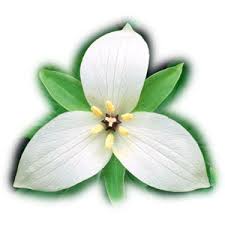 Turn by Turn directions from Hotel to Mont Tremblant.Saturday September 23, 2023(fyi: there are a lot of roads named Rue/Rte/Ave/etc.. Principale so don’t get confussed)Exit Hotel Parking lot turning left onto Rue PrincipaleProceed through the center of the town to the intersection with Hwy 364 (Chem. Jean-Adam)Continue to the right onto Hwy 364 No light to proceed but careful as you will be merging into possible traffic that is controlled by lights on your left and slightly behind.Travel a good distance (approx. 17 km/16 minutes from hotel) along Hwy 364 to Mnt Ste. MarieTurn Left onto Mnt. Ste. Marie and proceed to Rte. Principale.Turn right onto Rte. Principale and proceed approx.. XX km to Chem. de la Riviere Perdue (aka: Lost River)Note along this road, name signs actually change over to Chem. de Lost River. Also, watch your speed as there are section where the grade changes quickly and you don’t want to unnecessarily scrap your bottom.Turn right onto Hwy 327 at the end of Chem. de Lost River. You are now on a more direct route to Mont Tremblant. Great road with lots to see.Note Hwy 327 will may also be referred to by street names which are associated with specific regional areas you will be travelling through. Alternative route names may appear on signage in the following order depending on where you are: Rue de Lac Rondes S.  - Rue de Lac Rondes N. – Rte Morrison In Arundel, you will make a right turn to continue along Hwy 327 (aka: Rue du Village which then changes to Rue de Crystal Falls then becomes to Rue Leonard but all are still Hwy 327)You will eventually go under Hwy 117.Turn right onto Hwy 117 for a short distance so stay in your right laneTake exit 119 for Montee RyanTake the 2nd exit in the roundabout to continue straight on Montee RyanTake the 1st exit at the next round about to Chem. DuplessisTurn Left onto Chem. des VoyageursProceed to entrance to the VIP parking at the base of the mountain (Pay Parking)